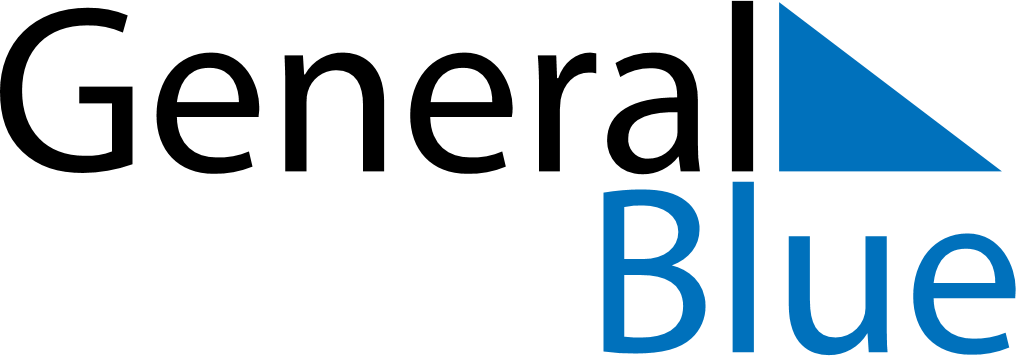 August 2018August 2018August 2018BangladeshBangladeshMONTUEWEDTHUFRISATSUN12345678910111213141516171819National Mourning Day20212223242526Feast of the Sacrifice (Eid al-Adha)2728293031